  PRAGUE CHRISTMAS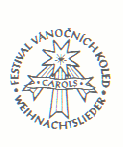          21st International Competition Festival of Christmas Music    December 10 – 12, 2020REGISTRATION FORMPlease send until October 15, 2020 to:CTA Festival Secretariat: Na Hájku 2456/6, 18000 Praha 8, Czech Republic, e-mail: cta@iol.czOur choir (ensemble) apply for participation in the 21st International Festival and Competition:      Name ________________________________________________________________________________Address   Street__________________________________________________   No___________________Area Code_______________  City__________________________   Nation_________________________Phone__________/__________________________    E-mail_____________________________________Director´s name and surname____________________________________________________________phone or e-mail____________________________________________________________________Number of performers______________   Total number________________Our ensemble will participate in the following category / categories (please tick):I.	Children´s choirsII. 	Youth choirsIII. 	Adult choirsIV. 	Vocal groups V. 	Musica SacraVI. 	Folk and Christmas songsVII. 	Gospel, spiritualsVIII. 	Folklore ensembleIX.    	Intrumental ensemblePlease arrange accommodation as follows:Attention please! € 30.00 per person will be required from all ensembles, which do not book the programme and accommodation through the festival organizer.A: ***Hotel   	(all rooms with shower/WC, TV, 25 minutes from the city centre)               EUR  134.00*       	SRS   EUR 59.00,   DRS    EUR 45.00,   ED    EUR  54.00B: ****Hotel   	(all rooms with shower/WC, TV, 15 minutes from the city centre)               EUR  159.00*                  SRS   EUR 97.00,    DRS  EUR 59.00,    ED    EUR  59.00C: *****Hotel 	(luxury hotel in the city centre)      EUR 248.00                      SRS   EUR  129.00,    ED  EUR 79.00* per person in three-bedroom 					Every 21st person is free !SRS = single room surcharge         DRS = double room surcharge per person          ED = extra day    Total number of participants _____________________Quantity and type of rooms requested:    single rooms _________  doubles _________  triples ________Prices include the follow services:3 nights accommodation incl. breakfastfestival feeat least 1 appearances beside the competition 2 guided sight-seeing tours English speaking guide (groups with 20 and more participants)free entry to all festival concertsfestival badge and programme bookclosing farewell disco party free entry  discount on a boat trip (please see below *)Further requestsPerformance a) Opening Concert (Thursday) – 20 min. (send us your concert programme)                     c) or church concert (Friday) – 15 min. (send us your concert programme)--------- tickets for "Prague by Night" boat trip incl. dinner (€ 21.00 p. p., *19.00 p.p.)--------- places to the Closing Farewell Party Buffet Dinner (€ 18.00 p. p.)The competition fee of EUR 150.00 per ensemble and category will be paid by bank transfer till October 15, 2020 (nonreturnable):Holder:	Michal Švarc, Nad Kotlaskou IV 395E, 180 00 Praha 8Bank:		Komerční banka, a.s. CZAccount Nr.:	IBAN: CZ1901 000 000 434 698 210 277, Swift Code: KOMBCZPPDeposit of 60% of the full price is due November 8, 2020 at the latest. Please forward to our festival account. All final payments including late bookings must be received prior to November 30, 2020. You will receive our sales invoice.Cancellation penalties: cancellation of full group or individuals from November 9, 2020 administration fee of EUR 25.00 per person plus 60% of accommodation per person will apply.3 days prior to arrival all payments are non refundable.We acknowledge the registration and participation conditions and enclose the following documentation (possible also sending by e-mail):a short biography of the ensemble (max. 10 lines)a good photograph of the ensemblea competition and further appearances programme incl. duration the copy of the bank-transfer confirmationName and Surname________________________________   Signature_____________________________Place, date_______________________________   Function within the ensemble_____________________ 